T.C.KARAMANLI KAYMAKAMLIĞIKaramanlı İlçe Milli Eğitim MüdürlüğüGazi Ortaokulu Müdürlüğü2015-2019 STRATEJİK PLANI“Çalışmadan, yorulmadan, üretmeden, rahat yaşamak isteyen toplumlar, önce haysiyetlerini, sonra hürriyetlerini ve daha sonrada istiklal ve istikballerini kaybederler”.                                 			Mustafa Kemal ATATÜRK                             İSTİKLÂL MARŞI			Korkma, sönmez bu şafaklarda yüzen al sancak;
			Sönmeden yurdumun üstünde tüten en son ocak.
			O benim milletimin yıldızıdır, parlayacak;
			O benimdir, o benim milletimindir ancak.	Çatma, kurban olayım, çehreni ey nazlı hilal!
	Kahraman ırkıma bir gül! Ne bu şiddet, bu celâl?
	Sana olmaz dökülen kanlarımız sonra helâl...			Hakkıdır, Hakk'a tapan, milletimin istiklâl!
			Ben ezelden beridir hür yaşadım, hür yaşarım.
			Hangi çılgın bana zincir vuracakmış? Şaşarım!
			Kükremiş sel gibiyim, bendimi çiğner, aşarım.
			Yırtarım dağları, enginlere sığmam, taşarım.
		Garbın âfâkını sarmışsa çelik zırhlı duvar,
		Benim iman dolu göğsüm gibi serhaddim var.
		Ulusun, korkma! Nasıl böyle bir imanı boğar,
		Medeniyet!' dediğin tek dişi kalmış canavar?		Arkadaş! Yurduma alçakları uğratma, sakın.
		Siper et gövdeni, dursun bu hayâsızca akın.
		Doğacaktır sana va'dettiği günler Hak'ın...
		Kim bilir, belki yarın, belki yarından da yakın.
		Bastığın yerleri "toprak!" diyerek geçme, tanı:
		Düşün altındaki binlerce kefensiz yatanı.
		Sen şehit oğlusun, incitme, yazıktır, atanı:
		Verme, dünyaları alsan da, bu cennet vatanı.
			Kim bu cennet vatanın uğruna olmaz ki fedâ?
			Şühedâ fışkıracak toprağı sıksan, şühedâ!
			Cânı, cânânı, bütün varımı alsın da Huda,
			Etmesin tek vatanımdan beni dünyada cüdâ.
		Ruhumun senden, İlâhi, şudur ancak emeli:
		Değmesin mabedimin göğsüne nâmahrem eli.
		Bu ezanlar-ki şahadetleri dinin temeli-
		Ebedî yurdumun üstünde benim inlemeli.
			O zaman vecd ile bin secde eder -varsa- taşım,
			Her cerîhamdan, İlâhi, boşanıp kanlı yaşım,
			Fışkırır  ruh-ı mücerred gibi yerden na'şım;
			O zaman yükselerek arşa değer belki başım.
		Dalgalan sen de şafaklar gibi ey şanlı hilâl!
		Olsun artık dökülen kanlarımın hepsi helâl.
		Ebediyen sana yok, ırkıma yok izmihlâl:
		Hakkıdır, hür yaşamış, bayrağımın hürriyet;
		Hakkıdır, Hakk'a tapan milletimin istiklâl!Mehmet Âkif ERSOY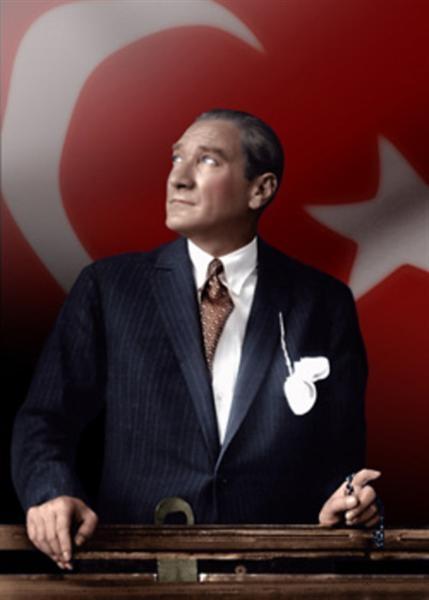 ATATÜRK'ÜN GENÇLİĞE HİTABESİ        Ey Türk gençliği! Birinci vazifen, Türk istiklâlini, Türk cumhuriyetini, ilelebet, muhafaza ve müdafaa etmektir.         Mevcudiyetinin ve istikbalinin yegâne temeli budur. Bu temel, senin, en kıymetli hazinendir. İstikbalde dahi, seni, bu hazineden, mahrum etmek isteyecek, dâhilî ve haricî, bedhahların olacaktır. Bir gün, istiklâl ve cumhuriyeti müdafaa mecburiyetine düşersen, vazifeye atılmak için, içinde bulunacağın vaziyetin imkân ve şeraitini düşünmeyeceksin! Bu imkân ve şerait, çok namüsait bir mahiyette tezahür edebilir. İstiklâl ve cumhuriyetine kastedecek düşmanlar, bütün dünyada emsali görülmemiş bir galibiyetin mümessili olabilirler. Cebren ve hile ile aziz vatanın, bütün kaleleri zapt edilmiş, bütün tersanelerine girilmiş, bütün orduları dağıtılmış ve memleketin her köşesi bilfiil işgal edilmiş olabilir. Bütün bu şeraitten daha elim ve daha vahim olmak üzere, memleketin dâhilinde, iktidara sahip olanlar gaflet ve dalâlet ve hatta hıyanet içinde bulunabilirler. Hatta bu iktidar sahipleri şahsî menfaatlerini, müstevlilerin siyasî emelleriyle tevhit edebilirler. Millet, fakr u zaruret içinde harap ve bîtap düşmüş olabilir.          	Ey Türk istikbalinin evlâdı! İşte, bu ahval ve şerait içinde dahi, vazifen; Türk istiklâl ve cumhuriyetini kurtarmaktır! Muhtaç olduğun kudret, damarlarındaki asil kanda, mevcuttur! 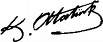 SUNUŞ“Eğitimdir ki bir milleti ya hür, bağımsız, şanlı, yüksek bir topluluk halinde yaşatır; ya da milleti esaret ve sefalete terk eder. “ (Mustafa Kemal Atatürk) 	Bir milleti hür, bağımsız, şanlı, yüksek bir topluluk haline getirecek olan eğitim, amaç ve hedefleri önceden belli olan, anlık kararlarla değil de belli bir strateji dâhilinde yürütülen eğitimdir. Mustafa Kemal Atatürk’ün yukarıdaki sözünde vurguladığı “eğitim” de ancak planlı bir eğitimdir. Bu nedenle Gazi Ortaokulu olarak 2015 – 2019 yılları arasında hedeflerimizi belirleyerek bu alanda çalışmalarımıza hız vereceğiz.      	Gazi Ortaokulu olarak en büyük amacımız, çocuklarımıza sadece iyi bir eğitim öğretim vermek  değil,  girdikleri her türlü ortamda çevresindekilere ışık tutan, hayata hazır, hayatı aydınlatan, bizleri daha da ileriye götürecek bireyler yetiştirmektir. İdareci ve öğretmen kadrosuyla bizler kendine güvenen, kendini her ortamda rahatça ifade edebilen, yaratıcı, sevgi, saygı, iş birliği, sorumluluk, hoşgörü, yardımlaşma, dayanışma ve paylaşma gibi davranışları kazanmış, hayal güçlerini, yaratıcı ve eleştirel düşünme becerilerini, iletişim kurma ve duygularını anlatabilen çağa ayak uydurmuş, yeniliklere açık, Türkiye Cumhuriyetini daha da yükseltecek bireyler yetiştirmeyi ilke edinmiş bulunmaktayız.           Planın hazırlanmasında emeği geçen Stratejik  Plan Kuruluna  ve uygulanmasında yardımcı olacak tüm kurum ve kuruluşlara öğretmen, öğrenci ve velilerimize teşekkür ederim.										  MUSA İŞLER										   Okul MüdürüGİRİŞ	İçinde bulunduğumuz bilim ve teknoloji çağında, bilgiye sahip olmak  ve onu kullanmak çok önemlidir. Eğitim ve öğretim için uygun ortamı hazırlamak, geleceğimizin güvencesi yavrularımızı daha güzel bir şekilde yetiştirmek, öğrencilerimizin, velilerimizin ve eğitim çalışanlarımızın beklentilerini daha iyi karşılayabilmek ve eksiksiz çalışan bir kurum olmak amacıyla, zayıf yönlerimizi ortadan kaldırıp güçlü yönlerimizi daha da kuvvetlendiren 2015–2019 stratejik planı hazırlanmıştır.                    Gazi Ortaokulu'nun stratejik planlama çalışmasına önce durum tespiti,  yani okulun SWOT analizi yapılarak başlanmıştır. SWOT analizi tüm personelin ve öğretmenlerin katılımıyla ilk şeklini almış, varılan genel sonuçların sadeleştirilmesi ise Okul yönetimi ile öğretmenlerden den oluşan 6 kişilik bir kurul tarafından yapılmıştır. Daha sonra SWOT sonuçlarına göre stratejik planlama aşamasına geçilmiştir. Bu süreçte okulun amaçları, hedefleri, hedeflere ulaşmak için gerekli stratejiler, eylem planı ve sonuçta başarı veya başarısızlığın göstergeleri ortaya konulmuştur. Denilebilir ki SWOT analizi bir kilometre taşıdır okulumuzun bugünkü resmidir ve stratejik planlama ise bugünden yarına nasıl hazırlanmamız gerektiğine dair kalıcı bir belgedir.	Stratejik Plan' da belirlenen hedeflerimizi ne ölçüde gerçekleştirdiğimiz, plan dönemi içindeki her yılsonunda gözden geçirilecek ve gereken düzeltmeler yapılacaktır.             Gazi Ortaokulu Stratejik Planı (2015–2019)’da belirtilen amaç ve hedeflere ulaşmamızın okulumuzun gelişme ve kurumsallaşma süreçlerine önemli katkılar sağlayacağına inanmaktayız.								             Gazi Ortaokulu									Stratejik Plan EkibiKISALTMALARBknz. 		bakınız					OGYE		Okul Gelişim Yönetim Ekibi		a.g.e. 		adı geçen eser				GZFT		Güçlü,Zayıf,Fırsat,Tehdit YönlerSP 		Stratejik Plan				TKY 		Toplam Kalite Yönetimi	SH 		Stratejik Hedef			SYDV 	Sosyal Dayanışma Vakfı		SAM 		Stratejik Amaç			RAM 		Rehberlik Araştırma Merkezi		STK 		Sivil Toplum Kuruluşları		PG 		Performans GöstergesiBSM 		Bilim Sanat Merkezi			P 		ProjeBT 		Bilgi Teknolojileri			F 		FaaliyetDPT 		Devlet Planlama Teşkilatı		MEB 		Millî Eğitim BakanlığıMAKÜ 	Mehmet Akif Ersoy Üniversitesi	HEM 		Halk Eğitim MerkeziMEM 		Millî Eğitim Müdürlüğü		M.Ö.		Milattan ÖncePEST-E	Politik,Ekonomik,Sosyo-Kültürel,Teknolojik,Ekolojik,EtikTABLOLAR												Sayfa No1. Stratejik planlama üst kurulu üyeleri ……………………………...…………………………	132. Stratejik planlama ekibi üyeleri …………………………………………..…………………	133. Okulda oluşturulan kurul ve komisyonlar…………………………………….……………… 	134. Stratejik Planın yasal dayanakları……………………………………………………………	145. Kurumun mevzuattan kaynaklanan yükümlülükleri …………………………………………. 	156. Mevzuat Analizi (Kanun) ……………………………………………………………………	167. Mevzuat Analizi …………………………...……………........................................................	168. Mevzuat Analizi …………………………………… ..............................................................	169. Okul ürün hizmet listesi ……………………………………………........................................	1610. Okul Faaliyet alanları.................................................................……………………………..	1711. Faaliyet ürün hizmet listesine temel olabilecek yapı………………………………………...	1812. Paydaş analizi....................................................................................……………………….	1913. Paydaş analiz matrisi......................................………………………………………….……	2014. Kurul ve komisyonun görevleri………………………………………………………..…	2315. Yönetici sayısı.......................................................................................................................	2316. Yöneticilerin eğitim durumu..............................................................................................….	2317. Yaş itibari ile yönetici dağılım durumu........................................................................... …	2318. İdari personel hizmet süresi……………………………………………………....………	2419. İdari personelin katıldığı hizmetiçi eğitim faaliyetleri………………………………..…….	2420. Kurumdaki mevcut öğretmen sayısı………………………………………………………..	2421. Öğretmenlerin yaş itibari ile dağılımı ………………...........................................................	2422. Öğretmenlerin hizmet süresi................................................................................................. 	2523. Mevcut hizmetli/memur sayısı...............................................................................................	2524. Kurumda çalışanların görev dağılımı...........................................................................……. 	2625. Okulun teknolojik alt yapısı......................................................................................……… 	2726.Okulun fiziki altyapısı…………………………………………………………………….…. 	2827. Okulun kaynak tablosu ……………………………………………………………………… 2928. Okulun gelir-gider tablosu...................……………………………………………………... 	2929. Karşılaştırmalı öğretmen/öğrenci durumu................................................………….……...... 	3030. Öğrenci sayısına ilişkin bilgiler................................……………………………………...... 	3031. Yıllara göre ortalama sınıf mevcudu................................................................................….. 	3032. Yerleşim alanı ve derslikler.............................................................................………….…. 	3033. Sosyal alanlar...............................................................................................………………. 	3034. Üst politika belgeleri……………………………………………………... ..........................	321.1KURUM KİMLİK BİLGİSİ1.2.	TARİHSEL GELİŞİMOkulumuzun 2012 yılında yürürlülüğe giren 4+4+4 Eğitim Sistemi olarak bilinen yasa ile Karamanlı Atatürk İlköğretim Okulundan ayrılarak kurulmuştur. Okul binası olarak Atatürk İlköğretim okulunun eski binasını kullanmaktadır. 8 derslik, 1 öğetmenler odası, 2 idareci odası, 1 rehberlik odası, 1 konferans salonu ve 1 spor odasından oluşmaktadır. Kütüphanemiz yapım aşamasındadır. 2014/2015 Eğitim Öğretim yılında öğrenim gören 133 öğrencimiz vardır. 
         Okulumuza Bademli Köyü, Dereköy, Kağılcık ve Kılavuzlar köylerinden taşımalı olarak toplam 50 öğrenci gelmektedir. 
         Okulumuz eğitim öğretim hayatına yeni başlamasında dolayı malzeme yönünden eksiklikleri vardır. Buna rağmen her sınıfa projeksiyon makinesi ve bilgisayar konulmuştur. Her sınıfımızda internet bağlantısı vardır.     Okulumuz, eğitim kadrosu yönünden genç ve dinamik olup gelişme ve yeniliklere açıktır. Kurum kültürü, bütün çalışanlar tarafından benimsenmiştir. Birlik ve beraberlik içinde eğitim ve öğretime devam edilmektedir. 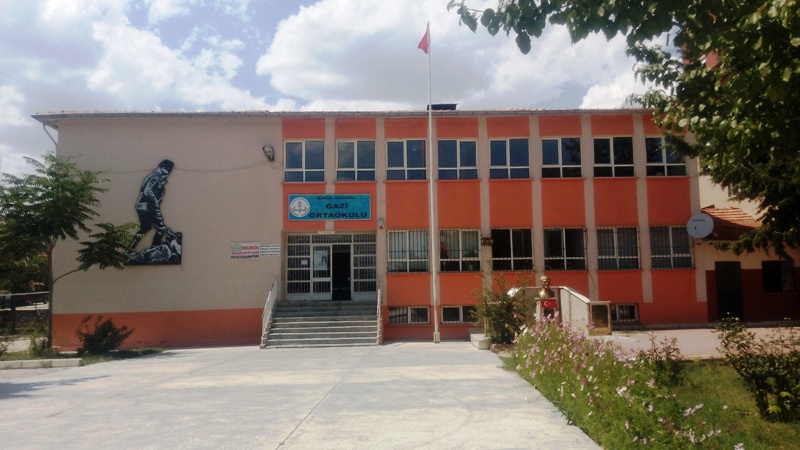 1.3.	KARAMANLI  İLÇEMİZİN KISA TARİHÇESİ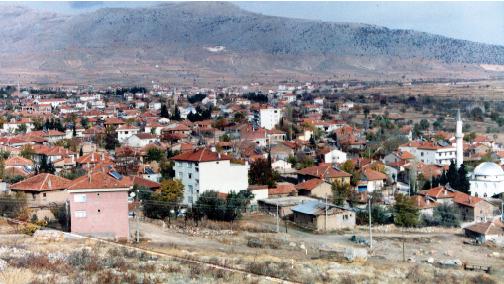 Ardıçlı Tepenin eteğindeki Kocapınar'ın önünde bulunan bağların içindeki Eski Yunan ve Romalılar devrinden kalma lahid kapakları ve taşmezarlar ile mezarlığın üst tarafında bulunan kayalara insan eliyle oyulmuş inler, Karamanlı'nın çok eski bir yerleşim merkezi olduğunu göstermektedir. Bu bakımdan Karamanlı'nın ilk sakinlerinin kimler olduğu pek bilinmemekle beraber, Neoletik Çağ'dan (Yeni Taş Çağından) itibaren yerleşim merkezi olduğu tahmin edilmektedir. Bölge ve yerleşim merkezi, M.Ö. 800-500 yılları arasında Persler'in, Etiler'in, Yunanlılar'ın idaresinde kalmıştır. Buralarda bir süre Firikyalılar, Psidyalılar ve Lidyalılar hakim olmuşlardır. Büyük İskender, doğu seferinde buralardan geçmiş,buraları hakimiyetine almıştır. Bir müddet de Selevkosker'in idaresine giren yöremiz daha sonra uzun müddet Romalılar ve Bizanslılar'ın elinde kalmıştır. 1071 Malazgirt Zaferinden sonra Anadolu'nun Türkleşmesi sırasında bir daha ayrılmamak üzere Türklerin idaresine giren yöremiz ve dolayısıyla Karamanlı, değişik Türk boylarının ve devletlerinin idaresini görmüştür. Önce Anadolu Selçuklu Devleti buralarda hükümran olmuş, Anadolu Selçuklu Devletinin dağılması ile Karamanoğulları Beyliği; Hatay, Adana, Mersin, Konya, Afyon, Isparta, Burdur, Antalya, Muğla ve Denizli İllerini içine alan geniş bir devlet olarak 1282 yıllarında ortaya çıkmıştır. O sıralarda Karamanoğulları'nın askeri gücü 20 bin piyade, 2 bin süvariye ulaşmakta idi. Karamanoğlu Mehmet Bey'in Gölhisar'da zehirlenerek öldürülmüş olması, Karamanlı'nın ve civarının Karamanoğulları'nın idaresine girmiş olduğunu kesinleştirmektedir. Antalya ve çevresinde de Karamanoğulları'ndan kalma pek çok eser vardır. Osmanlı İmparatorluğu'nun yükselme devrinde, 1469-1470 yıllarında Fatih Sultan Mehmet, Karamanoğulları Beyliği'ni ortadan kaldırmış, Osmanlı Devleti'nin başına değişik zamanlarda bir çok defa dert açan Karamanoğullarının tekrar birleşip dert olmamaları için o zaman topluca oturmakta oldukları Larende'den (yani şimdiki Karaman'dan) dağıtılması sırasında bazı obalar, Karamanlı civarında Eskiköy, Türkmen; Gebice, Gedikyap ve Ferizli denilen yerlere yerleşmişler, sonradan Karamanlı'nın şimdiki yerinde toplanmışlardır. Geldikleri yer veya mensup oldukları Türk boyu sebebiyle kendilerine verilmiş olan "KARAMANLI" adını toplandıkları yerleşim merkezine kazandırmışlardır. Buraya ilk gelen Karamanoğlu, Ardıçlı Tepenin eteğindeki Kocapınar'n başını mekan tutmuş, ikinci gelen Caferoğlu, Yediurgan denilen yerdeki Karaağaçlıpınar'ın başına yerleşmiştir. İlk olarak buralara yerleşen kişilerin adları bugün bu yörenin mahalle adı olarak yaşamaktadır. 1911 yılına kadar köy statüsünde bulunan Karamanlı'da,1911 yılında Belediye teşkilatı kurulmuştur. 1925 yılında Jandarma Karakolu getirilmiş, 1928 yılında da Bucak Müdürlüğü kurularak,Bucak merkezi olmuştur. Bundan sonra Karamanlı hızlı bir gelişme göstermiş, ard arda değişik kamu ve özel kurum ve kuruluşları kurulmuştur. Karamanlı'nın İlçe merkezi haline getirilmesi isteğinin ve çalışmalarının başlaması epeyce eskilere uzanır. 12.12.1972 tarihinde Burdur İli İl Genel Meclisi, Karamanlı'nın ilçe merkezi haline getirilmesi için gerekçeli bir karar vermiştir. Aradan geçen yıllardaki faaliyetler sonucunda 4 Temmuz 1987 ve 19507 Sayılı Resmi Gazetede yayınlanan 3392 Sayılı Kanunla Karamanlı'nın ilçe olması, T.B.M.M. tarafından kararlaştırılmıştır. İlk Kaymakam 11.08.1988 tarihinde görevine başlamıştır. Resmi daireler faaliyete geçmiştir.1.4.	OKULUMUZUN ORGANİZASYON ŞEMASI1.4.1	STRATEJİK PLAN ÜST KURULU VE STRATEJİK PLAN EKİBİTablo1.Stratejik Planlama Üst Kurul ÜyeleriTablo2.Stratejik planlama ekibi üyeleri1.4.2            Okul/Kurumlarda Oluşturulan Komisyon ve Kurullar:Tablo3. Okulda oluşturulan kurul ve komisyonlarSTRATEJİK PLANIN AMACISTRATEJİK PLANIN KAPSAMIMSTRATEJİK PLANIN YASAL DAYANAKLARITablo4. Stratejik planın yasal dayanaklarıKURUMUN MEVZUATTAN KAYNAKLANAN YÜKÜMLÜLÜKLERİ	Tablo5. Kurumun mevzuattan kaynaklanan yükümlülükleri1.5.	MEVZUAT ANALİZİTablo6. Mevzuat analizi (kanun)Tablo7. Mevzuat analizi (Yönetmelik)Tablo8. Mevzuat analizi (Yönerge)1.6.	FAALİYET ALANLARI, ÜRÜN VE HİZMETLEROKUL ÜRÜN/HİZMET LİSTESİTablo9. Okul ürün hizmet listesi1.6.1	OKUL/KURUM FAALİYET ALANLARITablo10. Okul faaliyet alanları	Yukarıdaki Ürün-Hizmet ve Faaliyet Alanları listesi sayesinde okulumuzun paydaşları rahatça belirlenebilmektedir.(Veli,öğrenci,MEB,İlçe MEM,Belediye vb.)1.6.2.	FAALİYET-ÜRÜN-HİZMET LİSTESİNE TEMEL OLABİLECEK YAPITablo11. Faaliyet ürün hizmet listesine temel olabilecek yapı1.7.	PAYDAŞ ANALİZİTablo12. Paydaş analiziPaydaş Analizi Matrisi	Etki-önem matrisi hazırlanırken Gazi Ortaokulu Stratejik Planlama Ekibi olarak  paydaş kitlelerinin büyüklüğü de dikkate alınarak ona göre etkililik derecesi yapılmıştır.         Ekip üyeleri ilk bilgilendirme akabinde çalışmalarını başlatmıştır. Analiz, veri ve bilgi toplama amacıyla çalışma planı yapılmış olup okulumuzun iç ve dış çevre incelemesi yapılmış ve sonuçlar değerlendirilmiştir. Gazi Ortaokulu ' nun iç yapısının analizine tarihinin ve faaliyet alanları ve kuruluş yasasının incelenmesiyle başlanmıştır. 	Durum analizinde GZFT (Güçlü yönler, Zayıf yönler, Fırsatlar ve Tehditler ) analizi kullanılmıştır ve bunun için de geniş katılımın sağlandığı başlıca üç yönteme başvurulmuştur;Beyin Fırtınası: Bütün eğitim çalışanlarıyla, velilerle, öğrencilerimizle, hiyerarşik üst kurumlarla, sivil toplum kuruluşlarıyla, hizmet verdiğimiz ve hizmet aldığımız kişilere Gazi Ortaokulu’nun güçlü zayıf yanları sorularak karşılıklı beyin fırtınası ile güçlü ve zayıf yönlerimiz ,fırsatlar ve tehditler belirlenmiştir. Odak Grup Çalışmalar: Bütün okul paydaşlarını temsil edecek şekilde eğitim çalışanları, veli ve okul aile birliği temsilcileri ile odak grup toplantıları yapılmıştır.Derinlemesine Görüşmeler: Gazi Ortaokulu’nun GZFT yönlerini belirlemek için,  paydaşlarımızla görüşmeler yapılmış ve derecelendirilmiştir.Amaçlarımıza ulaşmada en çok desteğini alacağımız paydaşlarımıza derecelendirmede en yüksek puan olan 5 verilmiştir. Bunlar:Karamanlı Kaymakamlığı, İlçe Milli Eğitim Müdürlüğü, Okul aile Birliği, Varoluş sebebimiz olan öğrenciler, Doğrudan hizmeti yapacak olan öğretmenlerdir.1.8.	KURUM İÇİ ANALİZBu bölümde incelenecek konular alt başlıklar halinde verilmiştir.1.8.1.	Örgütsel Yapı:Okul/Kurum Teşkilat ŞemaOkul/Kurumlarda Oluşturulan Komisyon ve Kurullar:Tablo14. Okuldaki kurul ve komisyonun görevleri1.8.2.	İnsan Kaynakları 2015 Yılı Kurumdaki Mevcut Yönetici Sayısı:Tablo15. Okuldaki mevcut yönetici sayısı   	 	Kurum Yöneticilerinin Eğitim Durumu:Tablo16. Yöneticilerin eğitim durumu		Kurum Yöneticilerinin Yaş İtibari ile dağılımı:Tablo17.Kurumdaki yöneticilerin yaşa göre dağılımı                                     İdari Personelin Hizmet Süresine İlişkin Bilgiler:                                           Tablo18. İdari personelin hizmet süresi           		İdari Personelin Katıldığı Hizmet-içi Eğitim Programları:Tablo19. İdari personelin katıldığı hizmet içi eğitim faaliyetleri           		2015 Yılı Kurumdaki Mevcut Öğretmen Sayısı:Tablo20. Kurumdaki mevcut öğretmen sayısı	Öğretmenlerin Yaş İtibari ile Dağılımı:Tablo21. Öğretmenlerin yaş itibari ile dağılımıÖğretmenlerin Hizmet Süreleri:Tablo22. Öğretmenlerin hizmet süreleri		Destek Personele (Hizmetli- Memur) İlişkin Bilgiler:2015 Yılı Kurumdaki Mevcut Hizmetli/ Memur Sayısı:Tablo23. Kurumdaki hizmetli-memur sayısıÇalışanların Görev Dağılımı Tablo24.Kurumda çalışanların görev dağılımı1.8.3.	Teknolojik Düzey        			Okul/Kurumun Teknolojik Altyapısı: Tablo25. Okulun teknolojik alt yapısıOkul/Kurumun Fiziki Altyapısı: Tablo26. Okulun fiziki alt yapısı1.8.4	 Mali Kaynaklar    			   			 Okul/Kurum Gelir-Gider Tablosu: Tablo28. Okulun gelir-gider tablosu1.8.5	İstatistiki Veriler
                                        Karşılaştırmalı Öğretmen/Öğrenci Durumu (2015)Tablo29. Okulun öğretmen/öğrenci karşılaştırılmasıTablo30. Okulun öğrenci sayısına ilişkin bilgilerTablo31. Okulun yıllara göre ortalama sınıf mevcuduYerleşim Alanı ve DersliklerTablo32.Okulun yerleşim alanı ve dersliklerTablo33. Okulun sosyal alanları1.9.	ÇEVRE ANALİZİ1.9.1  PEST- E (Politik, Ekonomik, Sosyo-Kültürel, Teknolojik, Ekolojik, Etik)  Analizi1.9.2.	 Üst Politika BelgeleriTablo34. Üst politika belgeleri	Karamanlı Gazi Ortaokulu Stratejik Planı için GZFT bölümü okulumuzda oluşturulan OGYE üyeleriyle yapılan bir ekip çalışması sonucunda hazırlanmıştır.         OGYE üyeleri ilk bilgilendirme akabinde çalışmalarını başlatmıştır. Analiz, veri ve bilgi toplama amacıyla çalışma planı yapılmış olup okulumuzun iç ve dış çevre incelemesi yapılmış ve sonuçlar değerlendirilmiştir. Karamanlı Gazi Ortaokulu' nun içyapısının analizine tarihinin ve faaliyet alanları ve kuruluş yasasının incelenmesiyle başlanmıştır. İç analiz kapsamında aşağıdaki hususlarda bilgiler toplanmıştır:İç Analiz Olarak;Karamanlı Gazi Ortaokulu’nun belli başlıca faaliyet alanları, Yönetim yapısı, Personel sayısı ve nitelikleri,Öğrenci sayısı ve nitelikleri, Fiziksel ve teknolojik kapasite, Mali yapısı,Okulun, gerçekleştirilen ve halen yürütülmekte olan faaliyetler ve projeleri,Dış Analiz olarak(Çevre Analizi);Çevre analizinde, eğitimdeki değişimleri ( Dünya’daki ve Türkiye’deki gelişmeler) ortaya konularak bunların Karamanlı Gazi Ortaokulu’nu önümüzdeki süreçte nasıl etkileyeceği, MEB istatistikî verileri ışığında kalkınma planı ve makro politikalarla ilişkilendirilerek tartışılmıştır.Durum analizinde GZFT (Güçlü yönler, Zayıf yönler, Fırsatlar ve Tehditler ) analizi kullanılmıştır ve bunun için de geniş katılımın sağlandığı başlıca üç yönteme başvurulmuştur;1- Beyin Fırtınası: Bütün eğitim çalışanlarıyla, velilerle, öğrencilerimizle, hiyerarşik üst kurumlarla, sivil toplum kuruluşlarıyla, hizmet verdiğimiz ve hizmet aldığımız kişilere Karamanlı Gazi Ortaokulu’nun güçlü zayıf yanları sorularak karşılıklı beyin fırtınası ile güçlü ve zayıf yönlerimiz ,fırsatlar ve tehditler belirlenmiştir. 2- Odak Grup Çalışmalar: Bütün okul paydaşlarını temsil edecek şekilde eğitim çalışanları, veli ve okul aile birliği temsilcileri ile odak grup toplantıları yapılmıştır.3- Derinlemesine Görüşmeler: Karamanlı Gazi Ortaokulu’nun GZFT yönlerini belirlemek için,  paydaşlarımızla görüşmeler yapılmış ve derecelendirilmiştir1.10 	GZFT ANALİZİGZFT analizi 2014 Mart ayında İl Ar-Ge birimi tarafından Karamanlı' da yapılmış olan seminer çalışmasında ortaya çıkan GZFT yönler dikkate alınarak yapılmıştır.2010-2014 Stratejik plan GZFT analiz sonuçları ile 2015-2019 GZFT analiz sonuçlarını karşılaştırdığımız zaman;*2010-2014 Stratejik Plan da  zayıf yönlerimizden biri olan öğretmen yetersizliği  2015-2019 Stratejik plan durum analizinde güçlü yönümüz ,*Yine daha önce okulun merkezde olması ve kendimize ait binamızın olması fırsat iken şimdi okul binamızın yeniden yapılmak için yıkılacak olması tehdit olmuştur.*Bunların dışında genel olarak zayıf - güçlü, fırsat-tehdit unsurlarda bir değişiklik olmamıştır.SORUN ALANLARIVizyonumuza ulaşmak ………………………………………………………………… olarak stratejik plan hazırlık sürecinde yapılan çalıştaylar, paydaşlardan alınan görüşler, kurum içi ve kurum dışı analizler, üst politika analizi ve bakanlığımızın strateji ve politikalarının ışığında sorun alanlarımızı belirledik.Nitelikli bireyler yetiştirebilmek için gerekli olan kaliteli eğitimi vermek, öğrencilerimizin akademik başarılarını arttırmak, sağlıklı zihinsel ve bedensel gelişimlerini sağlamak da önceliklerimizdendir. .Eğitim ve Öğretime Erişim Gelişim/Sorun AlanlarıOrtaokulda okullaşmaOrtaokulda devamsızlıkTaşımalı eğitimÖzel eğitime ihtiyaç duyan bireylerin uygun eğitime erişimiEğitim ve Öğretimde Kalitenin Arttırılması Gelişim/Sorun AlanlarıOkul sağlığı ve hijyenÖrgün ve yaygın eğitimi destekleme ve yetiştirme kurslarıZararlı alışkanlıklarŞiddetin önlenmesiÖğrencilere yönelik oryantasyon faaliyetleriEğitim öğretim sürecinde sanatsal, sportif ve kültürel faaliyetlerÖzel eğitimHayat boyu öğrenme kapsamında sunulan kursların çeşitliliği ve niteliğiYabancı dil yeterliliğiUluslararası hareketlilik programlarına katılımKurumsal Kapasite Geliştirilmesi Gelişim/Sorun Alanlarıİnsan kaynakları planlaması ve istihdamıÖğretmenlere yönelik hizmetiçi eğitimlerİnsan kaynağının genel ve mesleki yetkinliklerinin geliştirilmesiÇalışanların ödüllendirilmesiHizmetiçi eğitim kalitesiYabancı dil becerileriÖğretmenlere yönelik sosyal alanlarOkul ve kurumların sosyal, kültürel, sanatsal ve sportif faaliyet alanlarÜst Politika BelgeleriÜst politika belgelerinde Müdürlüğümüz görev alanına giren konular ayrıntılı olarak taranmış ve bu belgelerde yer alan politikalar dikkate alınmıştır. Stratejik plan çalışmaları kapsamında taranmış olan politika belgeleri aşağıda verilmiştir.Burdur Milli Eğitim Müdürlüğü 2015/2019 Stratejik PlanıBurdur Belediyesi 2015-2019 Stratejik PlanıBurdur İl Özel İdaresi 2015-2019 Stratejik Planıİlimizde Bulunan kamu kurum ve Kuruluşların Stratejik PlanlarıMEB 2010-2014 Stratejik Planı3. BÖLÜMGELECEĞEYÖNELİM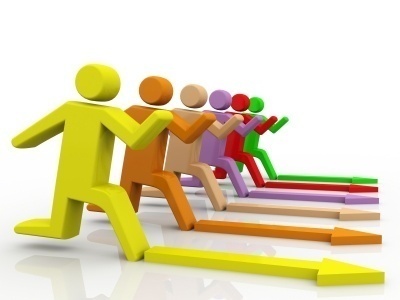 A.  Misyon, Vizyon ve Temel DeğerlerMİSYON………………………………………………………………………………………………………………………………………………………………VİZYONUMUZ……………………………………………………………………………………………………………………………………….TEMEL DEĞERLER1.Görevimizi yaparken objektifiz.2.Saygılı olmayı temel ilke kabul ederiz.3.Çalışan ve hizmet alanların duygu ve düşüncelerine değer veririz.4.Kurumsal ve bireysel anlamda sürekli, eğitim sürekli gelişmeye inanırız.5.Takım çalışmasına inanırız.6.Yol göstericimiz bilimselliktir.7.Adil olmaktan ayrılmayız.8.Çalışanlarımızı takdir eder, kurumun değerli bir ferdi olduğunu hissettiririz.9.Çalışanlarımızın kurumumuzdan gurur duymalarını sağlarız.10.Çalışanlar arasında dayanışma ve işbirliği oluştururuz.11.Anayasamızda ifadesini bulan Atatürk ilke ve inkılâplarına bağlıyız.12. Eğitime yapılan yatırımı kutsal sayar, her türlü desteği veririz.13.Atatürk ilke ve inkılâplarına inanmış iyi birer yurttaş yetiştirmeyi ilke biliriz.14. Eğitimde fırsat eşitliğine inanırız.15.İçinde bulunduğumuz çevrenin ekonomik, sosyal ve kültürel yapısını geliştirmeye çabalarız.16.Teknolojiyi amaç değil, araç olarak görürüz. Elimizdeki teknolojiyi verimli kullanırız.17.Sosyal etkinlikleri eğitimin birer parçası olarak kabul ederiz.18.Sağlıklı bir ortamda eğitim hedefleriz.19.Tüm potansiyelimizi eğitime yönlendiririz.B.STRATEJİK PLAN GENEL TABLOSU               							Tablo 8: Stratejik Plan Genel TablosuC. TEMA, AMAÇ, HEDEF VE TEDBİRLERTEMA-1:EĞİTİME ERİŞİMİNİN ARTTIRILMASIStratejik Amaç-1: Eğitimde başta engelli bireyler ve kız çocukları olmak üzere bireyin eğitimden yararlanmasını sağlamak, her bireye eşit imkânlar sunmak, ortak bir kriter oluşturularak bilgiyi somuta dönüştüren, gelişime açık bireyler yetiştirmek.Stratejik Hedef-1.1:Yetenekleri doğrultusunda plan dönemi sonuna kadar örgün ve yaygın eğitim ve öğretiminin her kademesinde tüm bireylerin katılımını ve tamamlama oranlarını artırmak.* Her yılsonunda veriler işlenerek sayısal takibi yapılacaktır. Yüzdelik istenilen verilerin hesaplanmasında:(İstenilen veri x 100 /toplam veri)İlimizde bireylerin eğitim ve öğretime katılması sosyal ve ekonomik kalkınmanın sürdürülebilmesinde önemli bir etken olarak görülmektedir. Bu nedenle eğitim ve öğretime katılımın artırılması hedeflenmektedir. Bu bağlamda ülkemizde 2012 yılında yürürlüğe giren 6287 sayılı kanun ile zorunlu eğitim 4 yıl süreli ilkokul,4 yıl süreli ortaokul ve 4 yıl süreli lise eğitimini kapsayacak şekilde 12 yıla çıkarılmıştır. Kanunun temel amaçlarından biri toplumun ortalama eğitim süresini yükseltmek, bir diğeri ise çocukların ilgi, ihtiyaç ve yetenekleri doğrultusunda yönlendirilmelerini mümkün kılmaktır. Bu nedenle kanunun temel amaçlarına uygun olarak Burdur’da zorunlu eğitim çağında bulunan ve hayat boyu öğrenme imkânlarından faydalanan tüm bireylerin örgün ve yaygın eğitime erişiminin ve tamamlamasının sağlanması toplumsal yetkinlikleri arttırmak için de önemlidir. Okullarımızda herkesin eğitime eşit imkânlarla sahip olması ve kaliteli bir eğitim alması öncelikli hedeflerimizdendir. İlimizde öğrencilerimizin eğitim ve öğretim devamı ve tamamlaması, sosyal ve ekonomik kalkınmanın sürdürülebilmesinde önemli bir etken olarak görülmektedir. Eğitim öğretimin devamı ve tamamlanması, eğitim hizmetinin bütün bireylere adil şartlarda sunulması hedeflenmektedir.Tedbirler 1.1:TEMA-2:EĞİTİMDE KALİTENİN ARTTIRILMASIStratejik  Amaç-2:  Her yaştan bireyin akademik başarılarıyla beraber sportif, sanatsal ve sosyal yönlerini yetenekleri doğrultusunda destekleyerek soyut bilgileri somutlaştıran, özgüven ve sorumluluk sahibi, iletişim becerileri yüksek mutlu bireyler yetiştirmek.Stratejik Hedef-2.1: Bireylerin akademik başarılarını arttırmak, bedensel, zihinsel ve ruhsal gelişimlerine yönelik sportif ve sosyal faaliyetlerin sayısını ve bu faaliyetlere katılım oranını plan dönemi sonuna kadar arttırmak.* Her yılsonunda veriler işlenerek sayısal takibi yapılacaktır. Yüzdelik istenilen verileri hesaplanmasında:(İstenilen veri x 100 /toplam veri)	İlimizde nitelikli bireyler yetiştirmek toplumsal bir gerekliliktir anlayışıyla uzun dönemde de ülkemizin ihtiyaç duyduğu nitelikli insan gücünün yetiştirilmesi hususu önceliğini korumaktadır. Bu bağlamda eğitim imkânlarından faydalanan tüm bireylere kaliteli bir eğitim ortamı sağlamak, bedensel, sosyal, zihinsel ve ruhsal gelişimlerinin arttırılmasını sağlamak önceliklerimizdendir. Öğrencilerimizin akademik başarısını arttırmak, sosyal ve sportif faaliyetlerden yararlanmasını sağlamak bu nedenle çok önemlidir. Bu nedenle eğitim öğretimin tamamlanması ve eğitim hizmetinin bütün bireylere adil şartlarda sunulması hedeflenmektedir.Tedbirler 2.1Stratejik Hedef  2.2. Eğitimin her kademesinde yabancı dil eğitiminde yeni yaklaşımlar benimsenerek yabancı dil yeterliliğini ve uluslar arası proje sayısını artırmak.* Her yıl sonunda veriler işlenerek sayısal takibi yapılacaktır. Yüzdelik istenilen  verilerin hesaplanmasında:(İstenilen veri x 100 /toplam veri)İlimizde eğitim standartlarının yükseltilmesi, okullaşma oranlarının artırılması, öğretmen başına düşen öğrenci sayısının azaltılması ve teknolojinin eğitimde kullanımının yükseltilmesi amaçlanmaktadır. Bütün dünyada bireylerin en az bir yabancı dili iyi derecede öğrenmesi konusu bir zorunluluk olarak kabul edilmektedir. Bu kapsamda yenilikçi yaklaşımlar kullanılarak bireylerin yabancı dil yeterliliğini ve uluslararası öğrenci/öğretmen hareketliliğini artırmak hedeflenmektedir.DynEd İngilizce Dil Eğitimi Sistemi uygulanmaktadır. eTwinning, Avrupa’daki okullar için oluşturulmuş ve İletişim kurmak, işbirliği yapmak, projeler geliştirmek, paylaşmak amacıyla uygulamalarını devam etmektedir..Tedbirler 2.3TEMA-3:KURUMSAL KAPASİTENİN GELİŞTİRİLMESİSTRATEJİK AMAÇ-3:Kurumsallaşma düzeyini yükseltecek, eğitime erişimi ve eğitimde kaliteyi artıracak etkin ve verimli işleyen bir kurumsal yapıyı tesis etmek için; mevcut beşeri, fiziki ve mali alt yapı ile yönetim ve organizasyon yapısını iyileştirmek ve enformasyon teknolojilerinin kullanımını artırarak kurumsal kapasiteyi geliştirmek.Stratejik Hedef 3.1:    Plan dönemi sonuna kadar eğitim öğretim hizmetleri ve genel idare hizmetleri sınıfında bulunan bireylerin eğitimi, geliştirilmesi ve yönetimi için gerekli planlamanın yapılmasını sağlamak.Performans Göstergeleri 3.1* Her yılsonunda veriler işlenerek sayısal takibi yapılacaktır. Yüzdelik istenilen verilerin hesaplanmasında:(İstenilen veri x 100 /toplam veri)Eğitime erişim ve eğitimde kalitenin artırılması konularında istenen verimin alınabilmesi için insan kaynağının iyi bir şekilde planlanması gerekmektedir. Önümüzdeki plan döneminde ihtiyaç-fazlalık ilişkisini gözeterek beşeri altyapının dengeli bir şekilde dağıtılması ve yetkinliklerinin artırılması hedeflenmektedir. Bu bağlamda Millî Eğitim Müdürlüğünün beşeri altyapısının güçlendirilmesi hedeflenmektedir.Tedbirler 3.1BÖLÜM 4. MALİYETLENDİRMEMaliyetlendirme aşamasında İl Milli Eğitim Müdürlüğünün amaç ve hedeflerine yönelik stratejiler doğrultusunda gerçekleştirilecek faaliyet ve projeler ile bunların kaynak ihtiyacı belirlenir. Maliyetlendirmenin amacı; geliştirilen politikaların ve bunların yansıtıldığı amaç ve hedeflerin gerektirdiği maliyetlerin ortaya konulması suretiyle politika tercihlerinin ve karar alma sürecinin rasyonelleştirilmesine katkıda bulunmak, stratejik plan ile bütçe arasındaki bağlantıyı güçlendirmek ve harcamaların önceliklendirilmesi sürecine yardımcı olmaktır.İl Milli Eğitim Müdürlüğü Stratejik planda amaçların gerçekleştirilmesine yönelik düzenlenen hedef harcamalarının belirlendiği maliyet tablosu oluşturulmuştur. Maliyetler belirlenirken hedeflere ulaştıracak faaliyetlerin gerçekleşme dönemi dikkate alınmıştır. Faaliyetlerin maliyetleri plan dönemi boyunca yıllık artışları tahmini olarak hesaplanmıştır. Maliyet tablosunda öngörülen maliyetler ile tahmin edilen kaynakların örtüşmesine dikkat edilmiştir. Tahmini maliyetlerin belirlenen kaynak miktarını aşması durumunda düşük maliyetli faaliyetlerin seçilmesi, amaç ve hedeflerin zamanının değiştirilmesi ve farklı kaynakların bulunması gibi yöntemler kullanılarak gerekli revizeler yapılacaktır.BÖLÜM 5. İZLEME VE DEĞERLERDİRME…………………………………………………… 2015- 2019 STRATEJİK PLAN İZLEME VE DEĞERLENDİRME MODELİ5018 sayılı Kamu Mali Yönetimi ve Kontrol Kanunun amaçlarından biri; kalkınma planları ve programlarda yer alan politika ve hedefler doğrultusunda kamu kaynaklarının etkili, ekonomik ve verimli bir şekilde elde edilmesi ve kullanılmasını, hesap verebilirliği ve malî saydamlığı sağlamak üzere, kamu malî yönetiminin yapısını ve işleyişini düzenlemektir.Bu amaç doğrultusunda kamu idarelerinin; stratejik planlar vasıtasıyla, kalkınma planları, programlar, ilgili mevzuat ve benimsedikleri temel ilkeler çerçevesinde geleceğe ilişkin misyon ve vizyonlarını oluşturması,  stratejik amaçlar ve ölçülebilir hedefler saptaması, performanslarını önceden belirlenmiş olan göstergeler doğrultusunda ölçmesi ve bu sürecin izleme ve değerlendirmesini yapmaları gerekmektedir.Bu kapsamda yer alan politika ve hedefler doğrultusunda kaynaklarının etkili, ekonomik ve verimli bir şekilde elde edilmesi ve kullanılmasını, hesap verebilirliği ve saydamlığı sağlamak üzere Burdur Millî Eğitim Müdürlüğü’nün 2015-2019 Stratejik Planı hazırlanmıştır. Hazırlanan planın gerçekleşme durumlarının tespiti ve gerekli önlemlerin zamanında ve etkin biçimde alınabilmesi için Burdur Millî Eğitim Müdürlüğü 2015-2019 Stratejik Planı İzleme ve Değerlendirme Modeli geliştirilmiştir.İzleme, stratejik plan uygulamasının sistematik olarak takip edilmesi ve raporlanmasıdır. Değerlendirme ise, uygulama sonuçlarının amaç ve hedeflere kıyasla ölçülmesi ve söz konusu amaç ve hedeflerin tutarlılık ve uygunluğunun analizidir.……………………………………………………………………….. Stratejik Planı’nda yer alan performans göstergelerinin gerçekleşme durumlarının tespiti yılda iki kez yapılacaktır. Yılın ilk altı aylık dönemini kapsayan birinci izleme kapsamında, birimlerinden sorumlu oldukları göstergeler ile ilgili gerçekleşme durumlarına ilişkin veriler toplanacaktır. Göstergelerin gerçekleşme durumları hakkında hazırlanan rapor üst yöneticiye sunulacak ve böylelikle göstergelerdeki yıllık hedeflere ulaşılmasını sağlamak üzere gerekli görülebilecek tedbirlerin alınması sağlanacaktır.Yılın tamamını kapsayan ikinci izleme dâhilinde; birimlerden sorumlu oldukları göstergeler ile ilgili yılsonu gerçekleşme durumlarına ait veriler toplanarak yıl sonu gerçekleşme durumları, varsa gösterge hedeflerinden sapmalar ve bunların nedenleri üst yönetici başkanlığında harcama birim yöneticilerince değerlendirilerek gerekli tedbirlerin alınması sağlanacaktır. Ayrıca, stratejik planın yıllık izleme ve değerlendirme raporu hazırlanarak kamuoyu ile paylaşılacaktır.Tablo 9:İzleme ve Değerlendirme( Bu form Haziran ve Ocak aylarında ilgili birimler tarafından doldurulup SP izleme ve değerlendirme birimine verilecektir.Bu Form genel tabloya işlenerek birimlerle paylaşımı yapılacaktır)İÇİNDEKİLERSAYFA NOSUNUŞ5GİRİŞ6İÇİNDEKİLER7KISALTMALAR7TABLOLAR8BÖLÜM: DURUM ANALİZİ     Kurum Kimlik Bilgisi9     Tarihsel Gelişim10     Bölgenin Tarihsel Gelişimi 11     Organizasyon Şeması121.4.1.    Stratejik Plan Üst Kurulu ve Stratejik Plan Ekibi131.4.2     Okulda Oluşturulan Kurul ve Komisyonlar 131.5.                Mevzuat Analizi161.6                 Faaliyet Alanları,Ürün ve Hizmetler16-171.7                 Paydaş Analizi191.8                 Kurum İçi Analiz221.8.1.    Örgütsel Yapı22 İnsan Kaynakları23Teknolojik Düzey27 Mali Kaynaklar29 İstatistiki Veriler30    Çevre Analizi31PEST-E Analizi31Üst Politika Belgeleri32     GZFT Analizi33-34      EKLERKURUM KİMLİK BİLGİSİKURUM KİMLİK BİLGİSİKurum Adı Gazi Ortaokulu MüdürlüğüKurum StatüsüX  Kamu                        ÖzelKurumda Çalışan Personel SayısıYönetici              :1Öğretmen           : 9Memur                :0Hizmetli              :2Öğrenci Sayısı133Öğretim ŞekliX   Normal                  İkiliKURUM İLETİŞİM BİLGİLERİKURUM İLETİŞİM BİLGİLERİKurum Telefonu / FaxTel. :    0 248 531 30 17 Faks :   Kurum Web Adresikaramanligazi@meb.k12.trMail Adresi719852@meb.k12.trKurum Adresi Mahalle        :Eşeler Mh. Posta Kodu :15700 İlçe               :  Karamanlı İli                  :BURDURKurum Müdürü   MUSA İŞLER Gsm Tel: 0505 926 8572STRATEJİK PLAN ÜST KURULUSTRATEJİK PLAN ÜST KURULUSTRATEJİK PLAN ÜST KURULUSIRA NOADI SOYADI           GÖREVİ1MUSA İŞLEROKUL MÜDÜRÜ2BURÇAK TÜMENREHBER ÖĞRETMEN3ÖMER AKSOYÖĞRETMEN4İBRAHİM AYASOKUL AİLE BİRLİĞİ BAŞKANI5GÜLŞEN EKRENOKUL AİLE BİRLİĞİ YÖNETİM KURULU ÜYESİSTRATEJİK PLANLAMA EKİBİSTRATEJİK PLANLAMA EKİBİSTRATEJİK PLANLAMA EKİBİSIRA NOADI SOYADI           GÖREVİ1MUSA İŞLERMÜDÜR YARDIMCISI 2HANDAN FATMA SARIÖĞRETMEN3ÖMER AKSOYÖĞRETMEN4FERDA TÜRKMENÖĞRETMEN5HANDE ALTUNTAŞÖĞRETMEN6BETÜL ÇAĞDAŞÖĞRETMEN7SULTAN DEMİROKGÖNÜLLÜ VELİ 8NİHAL TIĞLIGÖNÜLLÜ VELİKurul/Komisyon AdıGörevleriÖğretmenler KuruluOkulun eğitim-öğretim faaliyetlerini yürütmekOkul Aile BirliğiOkulun ihtiyaçlarının temininde ve eğitim -öğretimde okula yardımcı olmakSatın Alma KomisyonuOkulun her türlü ihtiyaçlarının temin etmekOGYEOkulun zayıf ve güçlü yönlerini tespit edip o yönde çalışmalar yapmakBu stratejik plan dokümanı, okulumuzun güçlü ve zayıf yönleri ile dış çevredeki fırsat ve tehditler göz önünde bulundurularak, eğitim alanında ortaya konan kalite standartlarına ulaşmak üzere yeni stratejiler geliştirmeyi ve bu stratejileri temel alan etkinlik ve hedeflerin belirlenmesini amaçlamaktadır.Bu stratejik plan dokümanı Gazi Ortaokulu’nun, mevcut durum analizi değerlendirmeleri doğrultusunda, 2015–2019 yıllarında geliştireceği amaç, hedef ve stratejileri kapsamaktadır.SIRA NO                     DAYANAĞIN ADI15018 yılı Kamu Mali Yönetimi ve Kontrol Kanunu2Milli Eğitim Bakanlığı Strateji Geliştirme Başkanlığının 2013/26 Nolu Genelgesi3Milli Eğitim Bakanlığı 2015-2019 Stratejik Plan Hazırlık Programı410. Kalkınma Planı (2014-2018)5Yüksek Planlama Kurulu Kararları6DPT Müsteşarlığı tarafından hazırlanan Kamu İdareleri İçin Stratejik Planlama Kılavuzu7Kamu İdareleri Faaliyet Raporlarının Düzenlenmesi ile Bu İşlemlere İlişkin Diğer Esas ve Usuller Hakkında YönetmelikYASAL YÜKÜMLÜLÜKDAYANAKHer Türk çocuğuna iyi bir vatandaş olmak için gerekli temel bilgi, beceri, davranış ve alışkanlıkları kazandırmak; onu milli ahlak anlayışına uygun olarak yetiştirmek.*1739 sayılı kanunun 23. Maddesİ*222 sayılı kanunun 1. maddesiHer Türk çocuğunu ilgi, istidat ve kabiliyetleri yönünden hayata ve üst öğrenime hazırlamak.*1739 sayılı kanunun 23. maddesi.Çocukların; Atatürk, vatan, millet, bayrak, aile ve insan sevgisini benimseyen, milli ve manevi değerlere bağlı, kendine güvenen, çevresiyle iyi iletişim kurabilen, dürüst, ilkeli, çağdaş düşünceli, hak ve sorumluluklarını bilen, saygılı ve kültürel çeşitlilik içinde hoşgörülü bireyler olarak yetişmelerine temel hazırlamak amacıyla çaba göstermek.* İlköğretim Kurumları YönetmeliğiÇocukların beden, zihin ve duygu gelişmesini ve iyi alışkanlıklar kazanmasını sağlamak.* İlköğretim Kurumları YönetmeliğiÇocukların Türkçe’yi doğru ve güzel konuşmalarını sağlamak.* İlköğretim Kurumları YönetmeliğiÇocuklara sevgi, saygı, işbirliği, sorumluluk, hoşgörü, yardımlaşma, dayanışma ve paylaşma gibi davranışları kazandırmak,* İlköğretim Kurumları YönetmeliğiÇocuklara hayal güçlerini, yaratıcı ve eleştirel düşünme becerilerini iletişim kurma ve duygularını anlatabilme davranışları kazandırmak,* İlköğretim Kurumları YönetmeliğiÖğrencileri Ortaöğretime hazırlamak.* İlköğretim Kurumları YönetmeliğiKANUNKANUNKANUNKANUNTarihSayıNoAdı23/07/196512056657Devlet Memurları Kanunu24/10/2003252694982Bilgi Edinme Hakkı Kanunu24/06/1973145741739Milli Eğitim Temel Kanunu12/01/196110705222İlköğretim Ve Eğitim KanunuYÖNETMELİKYÖNETMELİKYÖNETMELİKYayımlandığı Resmi Gazete/Tebliğler DergisiYayımlandığı Resmi Gazete/Tebliğler DergisiAdıTarihSayıAdı26/07/201429072 Milli Eğitim Bakanlığı İlköğretim Kurumları Yönetmeliği 31/05/200525831Milli Eğitm Bakanlığı Okul Aile Birliği YönetmeliğiYÖNERGEYÖNERGEYÖNERGEYayınYayınAdıTarihSayıAdı11/02/20082605 Milli Eğitim Bakanlığı İlköğretim Kurumları Sosyal Kulüpler YönergesiÖğrenci kayıt, kabul ve devam işleriEğitim hizmetleriPersonel işleriÖğretim hizmetleriÖğrenci davranışlarının değerlendirilmesiToplum hizmetleriÖğrenci sağlığı ve güvenliğiSosyal, kültürel ve sportif etkinliklerOkul çevre ilişkileriRehberlikFAALİYET ALANI: EĞİTİM FAALİYET ALANI: YÖNETİM İŞLERİHizmet–1 Rehberlik HizmetleriVeli    Öğrenci    ÖğretmenHizmet–1 Öğrenci işleri hizmetiKayıt- Nakil işleri     Devam-devamsızlıkHizmet–2 Sosyal-Kültürel Etkinlikler Halk oyunları    Kep Töreni     Pilav GünüAnneler GünüOkul Tanıtım GezileriHizmet–2 Öğretmen işleri hizmetiDerece terfi    Özlük İşleri Hizmet–3 Spor EtkinlikleriOkul Voleybol takımının müsabakalarıSınıflar arası müsabakalarFAALİYET ALANI: ÖĞRETİMHizmet–1 Müfredatın işlenmesiYıllık Planın uygulanmasıHizmet–2 KurslarSosyal Kulüp faaliyetleriTEOG yetiştirme kurslarıSIRA
NOFAALİYETLERFAALİYETLERİN DAYANDIĞI MEVZUATAYRILAN MALİ KAYNAKMEVCUT
İNSAN KAYNAĞIDEĞERLENDİRME1 Okul Tanıtım Gezileriİlköğretim Kurumları YönetmeliğiYeterliYeterli2Kep Töreniİlköğretim Kurumları YönetmeliğiYeterliYeterli3 Koşulları elverişsiz çevrelerden ve ailelerden gelen çocuklar için ortak bir yetişme ortamı yaratmakİlköğretim Kurumları YönetmeliğiYeterliYeterli4Öğrencileri Ortaöğretime hazırlamakİlköğretim Kurumları YönetmeliğiYeterliYeterli5Pilav günüSosyal Etkinlikler YönetmeliğiYeterliYeterliİç PaydaşlarDış PaydaşlarMilli Eğitim BakanlığıÖğrencilerBurdur İl Milli Eğitim MüdürlüğüVelilerKaramanlı KaymakamlığıBurdur ValiliğiKaramanlı İlçe Milli Eğitim MüdürlüğüKaramanlı BelediyesiOkul YönetimiKaramanlı Sağlık OcağıÖğretmenlerKaramanlı İlçe Emniyet AmirliğiYardımcı PersonelMahalle MuhtarıOkul Aile BirliğiKaramanlı Anadolu LisesiZümrelerKaramanlı Mesleki ve Teknik Anadolu LisesiHakan Sevim Anadolu LisesiPAYDAŞLARİÇ PAYDAŞDIŞ PAYDAŞDIŞ PAYDAŞDIŞ PAYDAŞDIŞ PAYDAŞDIŞ PAYDAŞDIŞ PAYDAŞHİZMET ALANNEDEN PAYDAŞPaydaşın Kurum Faaliyetlerini Etkileme DerecesiPaydaşın Taleplerine Verilen ÖnemPaydaşın Taleplerine Verilen ÖnemSonuçPAYDAŞLARİÇ PAYDAŞTemel Ortak  Stratejik Ortak  Stratejik OrtakTedarikçi Müşteri MüşteriHİZMET ALANNEDEN PAYDAŞPaydaşın Kurum Faaliyetlerini Etkileme DerecesiPaydaşın Taleplerine Verilen ÖnemPaydaşın Taleplerine Verilen ÖnemSonuçPAYDAŞLARİÇ PAYDAŞTemel Ortak  Stratejik Ortak  Stratejik OrtakTedarikçi Müşteri MüşteriHİZMET ALANNEDEN PAYDAŞTam  5" "Çok  4", "Orta  3", "Az  2", "Hiç  1"Tam  5" "Çok  4", "Orta  3", "Az  2", "Hiç  1"Tam  5" "Çok  4", "Orta  3", "Az  2", "Hiç  1"SonuçPAYDAŞLARİÇ PAYDAŞTemel Ortak  Stratejik Ortak  Stratejik OrtakTedarikçi Müşteri MüşteriHİZMET ALANNEDEN PAYDAŞ1,2,3 İzle
4,5 Bilgilendir1,2,3 İzle
4,5 Bilgilendir1,2,3 Gözet4,5 Birlikte Çalış SonuçKaramanlı KaymakamlığıXXAmaçlarımıza Ulaşmada Destek İçin İş birliği İçinde Olmamız Gereken Kurum555Bilgilendir, Birlikte çalışİlçe Milli Eğitim Müdürlüğü XAmaçlarımıza Ulaşmada Destek İçin İş birliği İçinde Olmamız Gereken Kurum 555Bilgilendir, Birlikte çalış Veliler XXXDoğrudan ve Dolaylı Hizmet Alan 444Bilgilendir, Birlikte çalışOkul Aile Birliği XXAmaçlarımıza Ulaşmada Destek İçin İş birliği İçinde Olmamız Gereken Kurum555Bilgilendir, Birlikte çalış Öğrenciler XXXVaroluş sebebimiz 555Bilgilendir, Birlikte Çalış Mahalle Muhtarı XXAmaçlarımıza Ulaşmada Destek İçin İş birliği İçinde Olmamız Gereken Kurum112İzle, Gözet Sağlık Ocağı XXAmaçlarımıza Ulaşmada Destek İçin İş birliği İçinde Olmamız Gereken Kurum224İzle, Birlikte Çalış BelediyeXXAmaçlarımıza Ulaşmada Destek İçin İş birliği İçinde Olmamız Gereken Kurum222İzle,Gözetİlçe Emniyet AmirliğiXXXAmaçlarımıza Ulaşmada Destek İçin İş birliği İçinde Olmamız Gereken Kurum222İzle,GözetÖğretmenlerXXDoğrudan hizmeti yapacak olanlar555Bilgilendir, Birlikte çalışKurul/Komisyon AdıGörevleriÖğretmenler KuruluOkulun eğitim-öğretim faaliyetlerini yürütmekOkul Aile BirliğiOkulun ihtiyaçlarının temininde ve eğitim -öğretimde okula yardımcı olmakSatın Alma KomisyonuOkulun her türlü ihtiyaçlarının temin etmekOGYEOkulun zayıf ve güçlü yönlerini tespit edip o yönde çalışmalar yapmakSıra
NoGöreviErkekKadınToplam1Müdür1012Müdür Yardımcısı000Eğitim Düzeyi2015 Yılı İtibari İle2015 Yılı İtibari İleEğitim DüzeyiKişi Sayısı% Lisans1100Yaş Düzeyleri2015 Yılı İtibari İle2015 Yılı İtibari İleYaş DüzeyleriKişi Sayısı%30-401100Hizmet SüreleriKişi Sayısı11-15 Yıl1Adı ve SoyadıGöreviKatıldığı Çalışmanın AdıMUSA İŞLERMüdürAfet ve Acil Durum Uygulama SemineriFatih Projesi Tanıtım SemineriEkolojik Okuryazarlık SemineriBilinçli ve Güvenli İnternet Kullanımı SemineriSıra
NoBranşıErkekKadınToplam1TÜRKÇE0222MATEMATİK1123FEN BİLİMLERİ0114SOSYAL BİLGİLER0115İNGİLİZCE0116BEDEN EĞİTİMİ0117REHBER ÖĞRETMEN011TOPLAMTOPLAM189Yaş DüzeyleriKişi Sayısı20-30630-403Hizmet SüreleriKişi Sayısı 1-3 Yıl24-6 Yıl57-10 Yıl211-15 YılSıra 
NoGöreviErkekKadınEğitim DurumuHizmet YılıToplam1 Memur000002Hizmetli10Ortaokul13Sözleşmeli İşçi000004Sigortalı İşçi01Ortaokul1S.NOUNVANGÖREVLERİ1Okul müdürü   Okul müdürü; Kanun, tüzük, yönetmelik, yönerge, program ve emirlere uygun olarak görevlerini yürütmeye,Okulu düzene koyarDenetler.Okulun amaçlarına uygun olarak yönetilmesinden, değerlendirilmesinden ve geliştirmesinden sorumludur.Okul müdürü, görev tanımında belirtilen diğer görevleri de yapar.2ÖğretmenlerOrtaokullarda dersler branş öğretmenleri tarafından okutulur.Öğretmenler, kendilerine verilen sınıfın veya şubenin derslerini, programda belirtilen esaslara göre plânlamak, okutmak, bunlarla ilgili uygulama ve deneyleri yapmak, ders dışında okulun eğitim-öğretim ve yönetim işlerine etkin bir biçimde katılmak ve bu konularda kanun, yönetmelik ve emirlerde belirtilen görevleri yerine getirmekle yükümlüdürler.Okulun bina ve tesisleri ile öğrenci mevcudu,  normal veya ikili öğretim gibi durumları göz önünde bulundurularak okul müdürlüğünce düzenlenen nöbet çizelgesine göre öğretmenlerin, normal öğretim yapan okullarda gün süresince, ikili öğretim yapan okullarda ise kendi devresinde nöbet tutmaları sağlanır. Yönetici ve öğretmenler; Resmî Gazete, Tebliğler Dergisi, genelge ve duyurulardan elektronik ortamda yayımlananları Bakanlığın web sayfasından takip eder.Elektronik ortamda yayımlanmayanları ise okur, ilgili yeri imzalar ve uygularlar.6.  Öğretmenler dersleri ile ilgili araç-gereç, laboratuar ve işliklerdeki eşyayı, okul kütüphanesindeki kitapları korur ve iyi kullanılmasını sağlarlar.3Yardımcı hizmetler personeliYardımcı hizmetler sınıfı personeli, okul yönetimince yapılacak plânlama ve iş bölümüne göre her türlü yazı ve dosyayı dağıtmak ve toplamak, Başvuru sahiplerini karşılamak ve yol göstermek, Hizmet yerlerini temizlemek, Aydınlatmak ve ısıtma yerlerinde çalışmak, Nöbet tutmak, Okula getirilen ve çıkarılan her türlü araç-gereç ve malzeme ile eşyayı taşıma ve yerleştirme işlerini yapmakla yükümlüdürler.Bu görevlerini yaparken okul yöneticilerine ve nöbetçi öğretmene karşı sorumludurlar.Araç-Gereçler201220132014İhtiyaçBilgisayar2221Yazıcı2340Tarayıcı1130Tepegöz1110Projeksiyon9954Televizyon0010İnternet bağlantısıVarVarVarFen Laboratuvarı0000Bilgisayar Lab.0000FaxYokYokYokVideo0000DVD Player0000Fotoğraf makinesi0001Kamera 0001Okul/kurumun İnternet sitesiVarVarVarPersonel/e-mail adresi oranı%100%100%100Fiziki MekânVarYokAdediİhtiyaçÖğretmen Çalışma OdasıX10Ekipman OdasıX01KütüphaneX01Rehberlik ServisiX10Resim OdasıX00Müzik OdasıX00Çok Amaçlı SalonX01İş ve Teknik AtölyesiX01Bilgisayar laboratuvarıX00YemekhaneX00Spor SalonuX01OtoparkXSpor AlanlarıX1KantinX1Fen Bilgisi Laboratuvarı XAtölyelerXBölümlere Ait DepoXBölüm LaboratuvarlarıXBölüm Yönetici OdalarıXBölüm Öğrt. OdasıXTeknisyen OdasıXBölüm DersliğiXArşiv X01YILLAR201220122013201320142014HARCAMA KALEMLERİGELİRGİDERGELİRGİDERGELİRGİDERTemizlik1500015001700020000180002500Küçük onarım150005000170003000180003500Bilgisayar harcamaları150002000170001000180001500Büro makinaları harcamaları150002000170001000180001500Telefon150004001700050018000500Yemek150002000017000200001800020000Sosyal faaliyetler15000750170001500180001500Kırtasiye150002500170003000180003500Vergi harç işçi gider150000170000180000Yakacak150005000170005000180005000GENEL150003915017000370001800039500ÖĞRETMENÖĞRENCİÖĞRENCİÖĞRENCİOKULToplam öğretmen sayısıÖğrenci sayısıÖğrenci sayısıToplam öğrenci sayısıÖğretmen başına düşen öğrenci sayısıToplam öğretmen sayısıKızErkekToplam öğrenci sayısıÖğretmen başına düşen öğrenci sayısı9637013314.7                                                  Öğrenci Sayısına İlişkin Bilgiler                                                   Öğrenci Sayısına İlişkin Bilgiler                                                   Öğrenci Sayısına İlişkin Bilgiler                                                   Öğrenci Sayısına İlişkin Bilgiler                                                   Öğrenci Sayısına İlişkin Bilgiler                                                   Öğrenci Sayısına İlişkin Bilgiler                                                   Öğrenci Sayısına İlişkin Bilgiler 201220122013201320142014KızErkekKızErkekKızErkek Öğrenci Sayısı646871706370 Toplam Öğrenci Sayısı132132141141133133Yıllara Göre Ortalama Sınıf MevcutlarıYıllara Göre Ortalama Sınıf MevcutlarıYıllara Göre Ortalama Sınıf MevcutlarıYıllara Göre Öğretmen Başına Düşen Öğrenci SayısıYıllara Göre Öğretmen Başına Düşen Öğrenci SayısıYıllara Göre Öğretmen Başına Düşen Öğrenci Sayısı20122013201420122013201418191617.51914.7YerleşimYerleşimYerleşimToplam Alan (m2)Bina Alanı (m2)Bahçe alanı (m2)52465004746Sosyal AlanlarSosyal AlanlarSosyal AlanlarTesisin adıKapasitesi (Kişi Sayısı)AlanıKantin--Yemekhane--Toplantı Salonu--Konferans Salonu97130Seminer Salonu--Çok Amaçlı Salon--Politik ve yasal etmenlerEkonomik çevre değişkenleriUluslar Arası İlişkilerAB Uyum Süreci Çalışmalarıİlgili YasalarHükümet PolitikalarıStratejik Planlama Çalışmaları ile İlgili Politikalar (5018)Uluslararası Ekonomi Politikalarıİçgücü PolitikalarıGöç VermeSanayileşme PolitikalarıTarım ve Hayvancılık  PolitikalarıBireylerin Mali Kaynak Farklılıklarıİş İmkânlarının az olmasıSosyal-kültürel çevre değişkenleriTeknolojik çevre değişkenleriNüfus artışı olmayışıSosyal kültürel farklılıklarNiteliksiz işgücüUyum sorunuKariyer beklentileri, ailelerin ve öğrencilerin bilinçlenmeleri,aile yapısındaki değişmeler (genişaileden çekirdek aileye geçiş, erkenyaşta evlenme vs.),Teknolojideki gelişmelerTeknolojiye doğru eğilimBilgiye ulaşma imkanlarıMedyanın etkileriMEB teknoloji kullanım durumu e‐ devlet uygulamaları, e‐öğrenme, internet olanakları, Okulun sahip olmadığı teknolojikaraçlar Bunların kazanılma ihtimaliTeknolojideki gelişmelerTeknolojiye doğru eğilimBilgiye ulaşma imkanlarıMedyanın etkileriMEB teknoloji kullanım durumu e‐ devlet uygulamaları, e‐öğrenme, internet olanakları, Okulun sahip olmadığı teknolojikaraçlar Bunların kazanılma ihtimaliEkolojik ve doğal çevre değişkenleriEtik ve ahlaksal değişkenlerDüzensiz iş yerleriÇevre Bilincinin Yetersizliğiİklim Özellikleri   Hava ve su kirlenmesi,ormansızlaşma,   toprak yapısı, bitki örtüsü,doğal kaynakların                      korunması için yapılan çalışmalar,  çevrede yoğunluk gösteren hastalıklar,  doğal afetler (deprem kuşağında  bulunma, kene vakaları vb.)Aile Eğitiminde YetersizliklerDin OlgusuÖrf, adet, teamül,mesleki etik kurallarıSIRA NO                     REFERANS KAYNAĞININ ADI110. Kalkınma Planı 2TÜBİTAK Vizyon 2023 Eğitim ve İnsan Kaynakları Sonuç Raporu ve Strateji Belgesi35018 yılı Kamu Mali Yönetimi ve Kontrol Kanunu4Kamu İdarelerinde Stratejik Planlamaya İlişkin Usul ve Esaslar Hakkında Yönetmelik5Devlet Planlama Teşkilatı Kamu İdareleri İçin Stratejik Planlama Kılavuzu (2006)6Milli Eğitim Bakanlığı 2015-2019 Stratejik Plan Hazırlık Programı7Milli Eğitim Bakanlığı Stratejik Plan Durum Analizi Raporu861. Hükümet Programı961. Hükümet Eylem Planı10Milli Eğitim Bakanlığı Strateji Geliştirme Başkanlığının 2013/26 Nolu GenelgesiGüçlü YönlerZayıf Yönler11-Öğrencilerimizin ve velilerimizin okul çalışanlarından memnun olması12-Öğrenci davranışlarında olumlu yönlerin çok ağır basması.13-Okulumuzun güvenlik açısından toplum polisi ile işbirliği, donanımının yeterliliği ve paydaşlarımızın memnuniyeti14-Hafta içi yetiştirme kurslarının yapılmasıFırsatlarTehditler1-Veli profilinin çeşitliliği ve desteği(Eğitim, sağlık, güvenlik vb alanlarda,2-Okulumuzun Cadde üzerinde bulunmaması3-Daha önce eğitimci olan bir velimizin şu anda Belediye Başkanı olması4-Adrese dayalı kayıt sistemine geçilmesi.5-Belediye Başkanlığı ile iyi ilişkilerin olmasıTEMA-1STRATEJİK AMAÇSTRATEJİK HEDEFLEREĞİTİM ÖĞRETİME ERİŞİMStratejik Amaç 1Eğitimde başta engelli bireyler ve kız çocukları olmak üzere bireyin eğitimden yararlanmasını sağlamak, her bireye eşit imkanlar sunmak, ortak bir kriter oluşturularak bilgiyi somuta dönüştüren, gelişime açık bireyler yetiştirmek.Stratejik Hedef 1.1 Yetenekleri doğrultusunda plan dönemi sonuna kadar örgün ve yaygın eğitim ve öğretiminin her kademesinde tüm bireylerin katılımını ve tamamlama oranlarını artırmak.TEMA-2STRATEJİK AMAÇSTRATEJİK HEDEFLEREĞİTİM VE ÖĞRETİMDEKALİTENİN ARTTIRILMASIStratejik Amaç 2Her yaştan bireyin akademik başarılarıyla beraber sportif, sanatsal ve sosyal yönlerini yetenekleri doğrultusunda destekleyerek soyut bilgileri somutlaştıran, özgüven ve sorumluluk sahibi, iletişim becerileri yüksek mutlu bireyler yetiştirmek.Stratejik Hedef 2.1  Bireylerin akademik başarılarını arttırmak, bedensel, zihinsel ve ruhsal gelişimlerine yönelik sportif ve sosyal faaliyetlerin sayısını ve bu faaliyetlere katılım oranını plan dönemi sonuna kadar arttırmak.EĞİTİM VE ÖĞRETİMDEKALİTENİN ARTTIRILMASIStratejik Amaç 2Her yaştan bireyin akademik başarılarıyla beraber sportif, sanatsal ve sosyal yönlerini yetenekleri doğrultusunda destekleyerek soyut bilgileri somutlaştıran, özgüven ve sorumluluk sahibi, iletişim becerileri yüksek mutlu bireyler yetiştirmek.Stratejik Hedef 2.3  Eğitimin her kademesinde yabancı dil eğitiminde yeni yaklaşımlar benimsenerek yabancı dil yeterliliğini ve uluslar arası proje sayısını artırmak.TEMA-3STRATEJİK AMAÇSTRATEJİK HEDEFLERKURUMSALKAPASİTENİNGELİŞTİRİLMESİStratejik Amaç 3Kurumsallaşma düzeyini yükseltecek, eğitime erişimi ve eğitimde kaliteyi artıracak etkin ve verimli işleyen bir kurumsal yapıyı tesis etmek için; mevcut beşeri, fiziki ve mali alt yapı ile yönetim ve organizasyon yapısını iyileştirmek ve enformasyon teknolojilerinin kullanımını artırarak kurumsal kapasiteyi geliştirmek.Stratejik Hedef 3.1  Plan dönemi sonuna kadar eğitim öğretim hizmetleri ve genel idare hizmetleri sınıfında bulunan bireylerin eğitimi, geliştirilmesi ve yönetimi için gerekli planlamanın yapılmasını sağlamak.Performans GöstergeleriPerformans GöstergeleriÖnceki YıllarÖnceki YıllarÖnceki YıllarHedeflerPerformans GöstergeleriPerformans Göstergeleri2011-20122012-20132013-20142018-2019Ortaokulda Net Okullaşma Oranı (%)Ortaokulda Net Okullaşma Oranı (%) Devamsızlık Oranı ( 10 gün ve üzeri)5. sınıflarda Devamsızlık Oranı ( 10 gün ve üzeri)6. sınıflarda Devamsızlık Oranı ( 10 gün ve üzeri)7. sınıflarda Devamsızlık Oranı ( 10 gün ve üzeri)8.sınıflarda Okul terki oranı Okul terki oranıTedbirlerTedbirlerTaşımalı eğitim uygulamasında yerel yönetimlerin de rol alması için uygulamalar yapılacaktır.Ekonomik Dezavantajı bulunan Öğrencilere yönelik Şartlı Nakit Desteği dağıtımında öğrencilerin tespitinde somut verilere dayandırılması sağlanacaktır.Okullaşma oranlarında düşük olan bölgelere ve ailelere yönelik bilgilendirme toplantıları yapılacaktır.Okullaşma oranlarının artırılması konusunda yönetici ve öğretmenlere yönelik bilgilendirici toplantılar yapılacaktır.Öğrenci devamsızlıkları izleme araçları geliştirilecektir.Devam ve erişim konusunda Mayıs ve Aralık aylarında olmak üzere il durum raporları hazırlanarak analiz edilecektir.Çevrenin özel eğitim konusunda bilincin artırılması için okullarda destek bölümleri açılacak ve özel eğitimle ilgili yapılan faaliyetlerin medya, STK ve internet aracılığıyla duyurulacaktır.Eğitim ve öğretimi tamamlamayla bağlantılı olarak İlk ve ortaöğretime katılımı sağlanan çocukların eğitim ve öğretime devamlarının sağlanması, sınıf tekrarı ve okul terklerinin azaltılmasına yönelik tedbirler alınması konusunda okul idarecileri ile öğretmenlere bilgilendirme çalışmaları yapılarak ailelere aktarım sağlanacaktır.Okula uyum sorunu olan öğrencilere ve ailelere kişisel ve sosyal rehberlik çalışmaları yapılacaktır.Performans GöstergeleriPerformans GöstergeleriÖnceki YıllarÖnceki YıllarÖnceki YıllarHedeflerHedeflerPerformans GöstergeleriPerformans Göstergeleri2011-20122012-20132013-20142014-20152018-2019 TEOG sınavında not ortalaması(2014-2015 birinci dönem TEOG’a puan verileri verilmiştir.)Matematik TEOG sınavında not ortalaması(2014-2015 birinci dönem TEOG’a puan verileri verilmiştir.)Türkçe TEOG sınavında not ortalaması(2014-2015 birinci dönem TEOG’a puan verileri verilmiştir.)Fen ve Teknoloji TEOG sınavında not ortalaması(2014-2015 birinci dönem TEOG’a puan verileri verilmiştir.)Sosyal Bilimler TEOG sınavında not ortalaması(2014-2015 birinci dönem TEOG’a puan verileri verilmiştir.)Din Kültürü ve Ahlak Bilgisi TEOG sınavında not ortalaması(2014-2015 birinci dönem TEOG’a puan verileri verilmiştir.)İngilizce Ulusal düzeyde düzenlenen sanatsal, bilimsel, kültürel ve sportif faaliyetlere katılan öğrenci sayısının toplam öğrenci sayısına oranı(Düzenlenen faaliyet başına düşen öğrenci sayısı) Ulusal düzeyde düzenlenen sanatsal, bilimsel, kültürel ve sportif faaliyetlere katılan öğrenci sayısının toplam öğrenci sayısına oranı(Düzenlenen faaliyet başına düşen öğrenci sayısı) Onur veya iftihar belgesi alan öğrenci oranı(%) Onur veya iftihar belgesi alan öğrenci oranı(%)Takdir alan öğrenci oranı(%)Takdir alan öğrenci oranı(%) Teşekkür alan öğrenci oranı (%) Teşekkür alan öğrenci oranı (%) “Değerlerimizle Değerliyiz“ projesi kapsamında çalışma yapan okul sayısı “Değerlerimizle Değerliyiz“ projesi kapsamında çalışma yapan okul sayısı Beyaz Bayrak sertifikasına sahip olunan yıllar(var olan yıllara 1 olmayan yıllara sıfır yazabilirsiniz.) Beyaz Bayrak sertifikasına sahip olunan yıllar(var olan yıllara 1 olmayan yıllara sıfır yazabilirsiniz.) Beslenme Dostu Okul Sertifikasına sahip okul sayısı(var olan yıllara 1 olmayan yıllara sıfır yazabilirsiniz.) Beslenme Dostu Okul Sertifikasına sahip okul sayısı(var olan yıllara 1 olmayan yıllara sıfır yazabilirsiniz.)Öğrenci başına okunan ortalama kitap sayısıÖğrenci başına okunan ortalama kitap sayısıTedbirlerSorumlu BirimYardımcı BirimlerTedbirlerSorumlu BirimYardımcı BirimlerÖğrenci akademik başarısını destekleyici kurs programları açılacaktır. (Akademik başarıyı arttırmaya ve öğrencilerin bilişsel eksikliklerini gidermeye yönelik kurslar açılması)Öğrenci ve velilerin bilinçlendirilmesine yönelik rehberlik çalışmaları artırılarak, öğrencilerin erken dönemde ilgi ve kabiliyetleri doğrultusunda yönlendirmesi etkin olarak sağlanacaktır.Her düzey eğitim kademesinde gerçekleştirilen sosyal, sanatsal ve sportif faaliyetlerin sayısı artırılacak.Etkin bir ölçme-değerlendirme sistemi oluşturulması çalışmalarına önem ve öncelik verilmesine devam edilecektir.Plan dönemi sonuna kadar okul sağlığı ile ilgili tüm taraflarda farkındalık oluşturma çalışmaları yapılacaktır.Akademik başarıyı arttırmaya ve öğrencilerin bilişsel eksikliklerini gidermeye yönelik kurslar açılması.Her öğrencinin en az bir sanat veya spor dalında performans yapabilme becerisi kazandırılacak şekilde öğretim programları düzenlenecektir.Öğrencilerin bireysel yeteneklerine göre yöneleceği bir rehberlik çalışma sistemi oluşturulacaktır.Öğretmenlerin mesleki gelişimlerinin sağlanmasına yönelik ilgili paydaşlarla işbirliğine gidilecektir.(Üniversite, STK, vb).Tüm paydaşların özel yetenekli bireylerin eğitimi konusunda bilgi ve becerileri geliştirilecektir.Tüm okul ve kurumlar bünyesinde çalışan personel ve öğretmenlere yönelik sportif sanatsal etkinlikler düzenleyerek personel arası iletişim ve verimliliği arttırılacaktır.Gençlik ve Spor Bakanlığının ilimizde yapımına başladığı gençlik merkezi ve müdürlüğümüze bağlı kapalı spor salonlarının artışı sayesinde daha çeşitli alanlarda okullar ve kurumlar arası spor müsabakaları düzenlenecektir. Bu sayede öğrencilerimizin okul saatleri dışında da vakit geçirebileceği sosyal kültürel ve sportif faaliyet alanları oluşmuştur.Mehmet Akif Ersoy üniversitesi Spor Bölümü ve diğer bölümler ile işbirliği yapılarak sosyal, sanatsal ve sportif alanlarda öğrencilere katılma imkanı sağlayacak faaliyet ve yarışmalar düzenlenecektir. Müdürlüğümüz ve üniversite ile yapılan çalışmalarda bilgi ve iletişim arttırılacaktır.Teknolojiden olumlu yönde faydalanma ve teknolojinin bilinçsiz kullanımı ile ilgili öğrencilerin ve velilerin bilinçlenmesini sağlamak amacıyla ilimizde çalışan rehberlik ve bilişim teknolojileri öğretmenlerinden yararlanılarak öğrencilere, öğretmenlere ve velilere yönelik gerekli faaliyet(seminer, afiş, yarışmalar, kısa film yarışması vb.) sayısı artırılacaktır.Değer yargılarımızın yozlaşmasını önlemek, değerlerimiz doğrultusunda sosyal bağlarımızı güçlendirmek, toplumun temelini oluşturan aile kavramının önemi ve çocuklara olan etkisini belirtmek amacıyla müdürlüğümüz tarafından okullarda uygulanan “Değerlerimizle Değerliyiz” projesi kapsamında müdürlüğümüz tarafından öğretmen, öğrenci ve velilere bilgilendirme semineri yapılarak okullardaki etkinlik sayısı artırılacaktır.Bakanlığımızın UNİCEF işbirliği ve Milli Komite desteği ile ilkokul ve ortaokullarda okul gelişiminin sağlaması amacıyla başlatılan “Okul Gelişiminin Desteklenmesi Projesi” kapsamında ihtiyacı olan okullara fon tahsisinde bulunacaktır.Öğrencilerin demokrasi kültürünü kazanma, kendi kültürünü özümseme, milli manevi değerleri benimseyebilme, demokratik liderliği benimseyebilme ve kamuoyu oluşturma gibi kazanımları elde etmesini sağlamak amacıyla TBMM Başkanlığı ile Milli Eğitim Bakanlığı arasında imzalan   “ Demokrasi Eğitimi ve Okul Meclisi Projesi” kapsamında etkinlikler yapılacaktır.5, 6,  7 ve 8. sınıf öğrencilerimizin teknoloji ve tasarım derslerinde oluşturduğu etkinlikleri sergileyerek, öğrencilerin gözlem, sorgulama, araştırma, değerlendirme ve yaratıcılık gibi zihinsel süreçleri aktif hale getirmek ve kendilerine olan güven duygularını geliştirmek amacıyla bakanlığımız ile Türk Patent Enstitüsü arasında imzalanan “ Şimdi Düşünme Zamanı “ projesi kapsamında faaliyetler yapılacaktır.Tüm okul ve kurumların temizlik ve hijyen konusunda teşvik edilmesi, okul sağlığının iyileştirilmesi amacı ile Bakanlığımız ve Sağlık Bakanlığı arasında imzalanan “ Beyaz Bayrak İşbirliği Protokolü”ne katılan okul ve kurum sayısı artırılacaktır.Çocuklarda diyabet bulguları ve diyabetli çocukların okullarda akımı konularında eğitim ve farkındalığın sağlanması, çocuklarda şişmanlığın önlenmesi ve sağlıklı beslenme alışkanlıklarının kazandırılması amacıyla Bakanlığımız, Sağlık Bakanlığı, Çocuk Endokrinolojisi ve Diyabet Derneği arasında imzalanan “Okullarda Diyabet Eğitim Programı” kapsamında faaliyetler yapılacaktır.Okulun çevresi dâhil sağlığı olumsuz etkileyen her türlü etmenin denetimi ile okulda çalışanların ve öğrencilerin sağlıklarının en üst düzeye çıkartılması amacıyla Bakanlığımız ve Sağlık Bakanlığı arasında imzalanan “Okul Sağlığı Hizmetleri Projesi” kapsamında gerekli çalışmalar yapılacaktır.Tüm okullarda sağlıklı beslenme ve hareketli yaşam konularında öğrencilerin teşvik edilmesi amacıyla Sağlık Bakanlığı ve Bakanlığımız arasında imzalanan “ Beslenme Dostu Okullar Projesi” kapsamında çalışmalar yapılacak ve bu konuda okullar teşvik edilecektir.Köy okullarına merkezdeki okulların maddi manevi yardım etmesini, birlikte bayram kutlamalar yapılması ve kardeş okullara ziyaretler yapılması amacıyla Müdürlüğümüz tarafından yürütülen “Kardeş Okul- Kardeş Kurum” projesi kapsamında her okulun kardeş okulu olması sağlanacaktır.Temel eğitim ve ortaöğretim öğrencilerinin kitap okuma alışkanlığı kazandırarak, algılama, muhakeme etme, dilimizi inceliklerine göre kullanma yeteneği kazanabilmeleri için Burdur Valiliği tarafından hazırlanan “Kitap Okuma Alışkanlığı Kazandırma Projesi” kapsamında bütün öğrencilerin kitap okumaları sağlanacaktır.Türkiye Cumhuriyeti Anayasası’na, demokratik ilkelere, insan haklarına, çocuk haklarına ve uluslar arası sözleşmelere uygun olarak haklarını kullanan, başkalarının haklarına saygı duyan, evrensel kültür değerlerini tanıyan, bu değerleri benimseyen ve saygı duyan, kişisel, toplumsal tüm kaynakları etkin ve yerinde kullanan, bilimsel süreçlere ve ahlaki değerlere karşı duyarlı olan bireyler yetiştirmek amacıyla Müdürlüğümüz tarafından hazırlanan “Değerlerimizle Değerliyiz” projesi uygulanacaktır.Performans GöstergesiÖnceki YıllarÖnceki YıllarÖnceki YıllarHedeflerPerformans Göstergesi2011-20122012-20132013-20142018-2019 Uluslararası hareketlilik programlarına/projelerine katılan öğretmen sayısı Uluslararası hareketlilik programlarına/projelerine katılan öğrenci sayısıDynEd yabancı dil programının uygulandığı öğrenci/öğretmen oranları DynEd yabancı dil programı çerçevesinde verilen seminer/Kurs Sayısına katılan personel sayısı eTwinning portalına kayıtlı öğretmen/proje sayısıeTwinning ulusal kalite etiketi alan öğretmen/etiket sayısıTedbirlerSorumlu BirimYardımcı BirimlerTedbirlerSorumlu BirimYardımcı BirimlerYabancı dil öğretiminde, yenilikçi yaklaşımların (ITEC) tanıtılıp yaygınlaştırılması amacıyla okullarımızda bu konuda seminer alan öğretmenlerimizden yararlanarak İlimizde Mem tarafından düzenlenen seminerlere katılarak okulumuzda uygulama yapılması teşvik edilecektir.Yabancı dil eğitimi alan bireylerin, teorik bilgilerini uygulamada kullanıp geliştirebilmeleri amacıyla, sektör ve ilgili kurumlarla işbirliği yapılacaktır.Yabancı dil eğitiminin erken yaşlarda başlatılması yolu ile öğrencilerin en az bir yabancı dili öğrenmesini sağlayacak düzenlemeler (araştırmalar, etkin öğretim teknikleri vb.) yapılacaktır.AB ve Uluslararası proje uygulaması teşvik edilerek, hareketlilik ve etkileşim artırılacaktır.Yabancı dil eğitimini destekleyen tüm projelerin ve hareketliliklerin tanıtımını yaparak öğretmen ve öğrencinin motivasyonu sağlanacaktır.Yabancı dil öğretiminin geliştirilmesine yönelik çalışmalar takip edilecektir.DynEd yabancı dil programı her kademedeki öğrencilerin kullanabilmesi sağlanacaktır.GöstergeÖnceki YıllarÖnceki YıllarÖnceki YıllarHedeflerGösterge2011-20122012-20132013-20142018-2019 Yüksek lisans yapan personel sayısının tüm personel sayısına oranı%4,30%7,93%5,57,5Hizmet içi eğitime katılan oranı52-5762TedbirlerSorumlu BirimYardımcı BirimlerTedbirlerSorumlu BirimYardımcı Birimlerİnsan kaynakları yönetimi alanında karşılaşılan sorunları aşmak için sürdürülebilir ve etkili bir insan kaynakları eğitimi politikası oluşturulacaktır.İnsan K.İnsan K.Hizmet içi eğitim faaliyetleri, bu faaliyetlere yönelik yapılacak ihtiyaç, etkinlik ve fayda-maliyet analizleri doğrultusunda planlanacaktır.İnsan K.İnsan K.Eğitim içeriğinin nitelik açısından geliştirilmesi, daha fazla HİE faaliyeti teklifinin yapılması, eğitim kalitesinin arttırılması, hizmet sunan personelin eğitimi sağlanacaktır. Bu alanda üniversitelerle işbirliği yapılacaktır.İnsan K.İnsan K.Okullardaki destek personeli ihtiyacını İş-kur ve diğer kurumlar aracılığıyla giderilecektir.İnsan K.İnsan K.Personelin çalışma motivasyonunu ve iş tatminini artırmaya yönelik tedbirler alınacaktır.İnsan K.İnsan K.Eğitim fakülteleri ile işbirliğine gidilerek öğretmen ve öğrenci bazlı projeler geliştirilecektir.İnsan K.İnsan K.Afet, Seferberlik, Savaş hali hazırlıkları, Koruyucu Güvenlik ile ilgili eğitim çalışmaları kapsamında eğitim verilecektir.Sivil savunmaİnsan K.TEMASTRATEJİK AMAÇLAR – HEDEFLER20152016201720182019TEMASTRATEJİK AMAÇLAR – HEDEFLERMALİYETİMALİYETİMALİYETİMALİYETİMALİYETİTEMA-1STRATEJİK AMAÇ 1TEMA-1Stratejik Hedef 1.1TEMA-2STRATEJİK AMAÇ 2TEMA-2Stratejik Hedef 2.1TEMA-2Stratejik Hedef 2.2TEMA-3STRATEJİK AMAÇ 3TEMA-3Stratejik Hedef 3.1AMAÇLARIN TOPLAMAMAÇLARIN TOPLAMMALİYETİ (tl)MALİYETİ (tl)STRATEJİK PLAN TOPLAMSTRATEJİK PLAN TOPLAMMALİYETİ (tl)MALİYETİ (tl)İzleme DeğerlendirmeDönemiGerçekleştirilme Zamanıİzleme Değerlendirme DönemiSüreç AçıklamasıZaman KapsamıBirinciİzleme-Değerlendirme DönemiHer yılın 
Temmuz ayı içerisindeSGB tarafından harcama birimlerinden sorumlu oldukları göstergeler ile ilgili gerçekleşme durumlarına ilişkin verilerin toplanması ve konsolide edilmesiGöstergelerin gerçekleşme durumları hakkında hazırlanan raporun üst yöneticiye sunulmasıOcak-Temmuz dönemiİkinciİzleme-Değerlendirme Dönemiİzleyen yılın Şubat ayı sonuna kadarSGB tarafından harcama birimlerinden sorumlu oldukları göstergeler ile ilgili yılsonu gerçekleşme durumlarına ilişkin verilerin toplanması ve  konsolide edilmesiÜst yönetici başkanlığında harcama birim yöneticilerince yılsonu gerçekleşmelerinin, gösterge hedeflerinden sapmaların ve sapma nedenlerin değerlendirilerek gerekli tedbirlerin alınmasıTüm yılBÖLÜM ADIBÖLÜM ADIBÖLÜM ADISTRATEJİK AMAÇ NOVE ADISTRATEJİK AMAÇ NOVE ADISTRATEJİK AMAÇ NOVE ADIHEDEF NO VE ADIHEDEF NO VE ADIHEDEF NO VE ADIPERFORMANS GÖSTERGELERİPERFORMANS GÖSTERGELERİPERFORMANS GÖSTERGELERİHEDEFHEDEFHEDEFHEDEFHEDEFGERÇEKLEŞENGERÇEKLEŞENGERÇEKLEŞENGERÇEKLEŞENİZLEMEİZLEMEİZLEMEİZLEMEİZLEMEİZLEMEİZLEMEİZLEMEİZLEMEİZLEMEİZLEMEİZLEMEFaaliyetin No ve AdıÖlçme  Tarihi/SüresiÖlçme  Tarihi/SüresiÖlçme  Tarihi/SüresiYapılan ÇalışmalarYapılan ÇalışmalarKarşılaşılan SorunlarKarşılaşılan SorunlarÖNERİLERÖNERİLERÖNERİLERÖNERİLER…./…/2015                  …./…/2015                  …./…/2015                  …./…/2015                  …./…/2015…./…/2015…./…/2015…./…/2015      Musa İŞLER      Musa İŞLER                  Bölüm Şefi                  Bölüm Şefi                  Bölüm Şefi                  Bölüm ŞefiŞube MüdürüŞube MüdürüŞube Müdürü